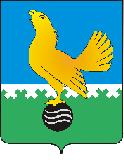 Территориальная избирательная комиссия ГОРОДА ПЫТЬ-ЯХАПОСТАНОВЛЕНИЕО форме избирательного бюллетеня для голосования на дополнительных выборах депутатов Думы города Пыть-Яха шестого созыва по многомандатному избирательному округу № 4В соответствии с пунктом 10 статьи 24, с пунктами 3.1, 4 статьи 63 Федерального закона от  12 июня 2002 года № 67-ФЗ  «Об основных гарантиях избирательных прав и права на участие в референдуме граждан Российской Федерации», пунктом 5 статьи 15 Закона Ханты-Мансийского автономного округа-Югры от 30 сентября 2011 года № 81-оз «О выборах депутатов представительного органа муниципального образования в Ханты-Мансийском автономном округе-Югре», постановлением Избирательной комиссии Ханты-Мансийского автономного округа-Югры от 19 февраля 2007 года № 558 «О возложении полномочий», постановлением территориальной избирательной комиссии города Пыть-Яха от 17 июня 2019 года № 107/510 «О возложении полномочий окружной избирательной комиссии многомандатного избирательного округа № 4 при проведении дополнительных выборов депутатов Думы города Пыть-Яха шестого созыва», территориальная избирательная комиссия города Пыть-Яха постановляет:1. Утвердить форму избирательного бюллетеня для голосования на дополнительных выборах депутатов Думы города Пыть-Яха шестого созыва по многомандатному избирательному округу № 4 согласно приложению 1.2. Распределить избирательные бюллетени для голосования на дополнительных выборах депутатов Думы города Пыть-Яха шестого созыва по многомандатному избирательному округу № 4 согласно приложению 2.3. Утвердить Требования к изготовлению избирательных бюллетеней для голосования на дополнительных выборах депутатов Думы города Пыть-Яха шестого созыва по многомандатному избирательному округу № 4 согласно приложению 3.4. Утвердить Порядок осуществления контроля изготовления и передачи избирательных бюллетеней на дополнительных выборах депутатов Думы города Пыть-Яха шестого созыва по многомандатному избирательному округу № 4 согласно приложению 4.5. Разместить настоящее постановление на официальном сайте администрации города Пыть-Яха в разделе «Информация» на странице «Территориальная избирательная комиссия».Председатель территориальной избирательной комиссии города Пыть-Яха			                              	Т.С.БалабановаИсполняющий обязанности секретаря территориальной избирательной комиссии города Пыть-Яха   		                                        В.Н.БехтереваПриложение 1к постановлению территориальной избирательной комиссии города Пыть-Яха от 04.08.2019 № 117/590Примечание. Фамилии зарегистрированных кандидатов размещаются в алфавитном порядке. Если фамилии, имена и отчества двух и более кандидатов совпадают полностью, сведения о кандидатах размещаются в соответствии с датами рождения кандидатов (первыми указываются сведения о старшем кандидате). Если фамилии, имена и отчества двух и более кандидатов совпадают полностью и при этом кандидат менял фамилию, или имя, или отчество в период избирательной кампании либо в течение года до дня официального опубликования (публикации) решения о назначении выборов, указываются слова «Прежние фамилия, имя, отчество:» и прежние фамилия, имя, отчество кандидата. При включении в избирательный бюллетень сведений о судимости зарегистрированного кандидата указываются сведения об имеющейся и (или) имевшейся судимости с указанием номера (номеров) и части (частей), пункта (пунктов), а также наименования (наименований) статьи (статей) Уголовного кодекса Российской Федерации, статьи (статей) уголовного кодекса, принятого в соответствии с Основами уголовного законодательства Союза ССР и союзных республик, статьи (статей) закона иностранного государства, если кандидат был осужден в соответствии с указанными законодательными актами за деяния, признаваемые преступлением действующим Уголовным кодексом Российской Федерации. Если в избирательный бюллетень включаются сведения о неснятой и непогашенной судимости, то перед сведениями о судимости указывается «имеется судимость:». Если в избирательный бюллетень включаются сведения о снятой или погашенной судимости, то перед сведениями о судимости указывается «имелась судимость:». Избирательные бюллетени для голосования по многомандатному избирательному округу печатаются на бумаге белого цвета плотностью 65 г/м2. Приложение 2к постановлению территориальной избирательной комиссии города Пыть-Яха от 04.08.2019 № 117/590	Распределение избирательных бюллетеней для голосования на дополнительных выборах депутатов Думы города Пыть-Яха шестого созыва по многомандатному избирательному округу № 4Приложение 3к постановлению территориальной избирательной комиссии города Пыть-Яха от 04.08.2019 № 117/590Требования к изготовлению избирательных бюллетеней для голосования на дополнительных выборах депутатов Думы города Пыть-Яха шестого созыва по многомандатному избирательному округу № 4Избирательные бюллетени для голосования на дополнительных выборах депутатов Думы города Пыть-Яха шестого созыва по многомандатному избирательному округу № 4 (далее – избирательные бюллетени) печатаются на бумаге белого цвета плотностью 65 г/м2Размер избирательного бюллетеня - 297 мм х 210 мм. Избирательные бюллетени печатаются на русском языке.Текст избирательного бюллетеня печатается в одну краску черного цвета.Текст избирательного бюллетеня размещается только на одной стороне избирательного бюллетеня. На лицевой стороне избирательного бюллетеня специальной краской зеленого цвета наносится типографским способом защитная тангирная сетка.Нумерация избирательных бюллетеней не допускается.На лицевой стороне избирательных бюллетеней в правом верхнем углу предусматривается свободное место для подписей двух членов участковой избирательной комиссии с правом решающего голоса, которые заверяются печатью этой комиссии.Приложение 4к постановлению территориальной избирательной комиссии города Пыть-Яха от 04.08.2019 № 117/590	Порядок осуществления контроля за изготовлением и передачей избирательных бюллетеней для голосования на дополнительных выборах депутатов Думы города Пыть-Яха шестого созыва по многомандатному избирательному округу № 4 	Порядок осуществления контроля за изготовлением и передачей избирательных бюллетеней для голосования на дополнительных выборах депутатов Думы города Пыть-Яха шестого созыва по многомандатному избирательному округу № 4 (далее – Порядок) определяет порядок действий избирательной комиссии по осуществлению контроля за изготовлением и передачей избирательных бюллетеней. 	Контроль изготовления и передачи избирательных бюллетеней в полиграфических организациях осуществляется в соответствии со статьей 63 Федерального закона от 12 июня 2002 года № 67-ФЗ «Об основных гарантиях избирательных прав и права на участие в референдуме граждан Российской Федерации». 	Территориальная избирательная комиссия города Пыть-Яха не менее, чем за 2 дня до дня проведения выбраковки избирательных бюллетеней, передачи их соответствующим избирательным комиссиям, уничтожения выбракованных  избирательных бюллетеней должна оповестить о месте и времени проведения этих действий всех членов указанной избирательной комиссии, кандидатов в депутаты на дополнительных выборах 8 сентября 2019 года депутатов Думы города Пыть-Яха шестого созыва по многомандатному избирательному округу № 4.	Полиграфическая организация обязана предоставить не менее чем одному представителю каждого из кандидатов возможность присутствовать при изготовлении, выбраковке и передаче избирательных бюллетеней. При этом указанные лица вправе подписывать соответствующие акты. Полиграфическая организация также должна создать условия для осуществления служебной деятельности представителям средств массовой информации в ходе проведения указанных действий. 	Из числа изготовленных полиграфической организацией избирательных бюллетеней, работниками этой организации под наблюдением членов территориальной избирательной комиссии города Пыть-Яха с правом решающего голоса выбраковываются бюллетени, не соответствующие предъявляемым требованиям, после чего эти бюллетени передаются членам комиссии по акту, в котором указываются дата и время составления указанного акта, а также число передаваемых избирательных бюллетеней.	После передачи упакованных в пачки избирательных бюллетеней в количестве, соответствующем заказу, работники полиграфической организации в присутствии членов территориальной избирательной комиссии города Пыть-Яха уничтожают выбракованные и лишние избирательные бюллетени (при их выявлении), о чем составляется акт.ИЗБИРАТЕЛЬНЫЙ БЮЛЛЕТЕНЬдля голосования по многомандатному избирательному округу  на дополнительных выборах депутатов Думы города Пыть-Яха шестого созыва8 сентября 2019 годамногомандатный избирательный округ № 4Ханты-Мансийский автономный округ - ЮграИЗБИРАТЕЛЬНЫЙ БЮЛЛЕТЕНЬдля голосования по многомандатному избирательному округу  на дополнительных выборах депутатов Думы города Пыть-Яха шестого созыва8 сентября 2019 годамногомандатный избирательный округ № 4Ханты-Мансийский автономный округ - ЮграИЗБИРАТЕЛЬНЫЙ БЮЛЛЕТЕНЬдля голосования по многомандатному избирательному округу  на дополнительных выборах депутатов Думы города Пыть-Яха шестого созыва8 сентября 2019 годамногомандатный избирательный округ № 4Ханты-Мансийский автономный округ - Югра(Подписи двух членов участковойизбирательной комиссии с правомрешающего голоса и печать участковой избирательной комиссии)(Подписи двух членов участковойизбирательной комиссии с правомрешающего голоса и печать участковой избирательной комиссии)(Подписи двух членов участковойизбирательной комиссии с правомрешающего голоса и печать участковой избирательной комиссии)В случае использования прозрачных ящиков для голосования, в целях защиты тайны голосования избирателя, избирательный бюллетень складывается лицевой стороной внутрьВ случае использования прозрачных ящиков для голосования, в целях защиты тайны голосования избирателя, избирательный бюллетень складывается лицевой стороной внутрьВ случае использования прозрачных ящиков для голосования, в целях защиты тайны голосования избирателя, избирательный бюллетень складывается лицевой стороной внутрьВ случае использования прозрачных ящиков для голосования, в целях защиты тайны голосования избирателя, избирательный бюллетень складывается лицевой стороной внутрьФАМИЛИЯ, имя, отчество зарегистрированного кандидата (фамилии располагаются в алфавитном порядке)ФАМИЛИЯ, имя, отчество зарегистрированного кандидата (фамилии располагаются в алфавитном порядке)Если фамилии, имена и отчества двух и более кандидатов совпадают полностью и при этом кандидат менял фамилию, или имя, или отчество в период избирательной кампании либо в течение года до дня официального опубликования (публикации) решения о назначении выборов, указываются слова «Прежние фамилия, имя, отчество:» и прежние фамилия, имя, отчество кандидата.Год рождения; наименование субъекта Российской Федерации, района, города, иного населенного пункта, где находится место жительства кандидата; основное место работы или службы, занимаемая должность (в случае отсутствия основного места работы или службы - род занятий); если кандидат является депутатом и осуществляет свои полномочия на непостоянной основе, указываются сведения об этом и наименование соответствующего представительного органа.Если кандидат выдвинут избирательным объединением - указываются слово «выдвинут:» и наименование соответствующей политической партии в именительном падеже. Если кандидат сам выдвинул свою кандидатуру, указывается слово «самовыдвижение». Если зарегистрированный кандидат, указал в заявлении о согласии баллотироваться свою принадлежность к политической партии, иному общественному объединению, в бюллетене указываются наименование соответствующей политической партии, иного общественного объединения и статус зарегистрированного кандидата в этой политической партии, ином общественном объединении Если у зарегистрированного кандидата имелась или имеется судимость, указываются сведения о судимости кандидата.Если фамилии, имена и отчества двух и более кандидатов совпадают полностью и при этом кандидат менял фамилию, или имя, или отчество в период избирательной кампании либо в течение года до дня официального опубликования (публикации) решения о назначении выборов, указываются слова «Прежние фамилия, имя, отчество:» и прежние фамилия, имя, отчество кандидата.Год рождения; наименование субъекта Российской Федерации, района, города, иного населенного пункта, где находится место жительства кандидата; основное место работы или службы, занимаемая должность (в случае отсутствия основного места работы или службы - род занятий); если кандидат является депутатом и осуществляет свои полномочия на непостоянной основе, указываются сведения об этом и наименование соответствующего представительного органа.Если кандидат выдвинут избирательным объединением - указываются слово «выдвинут:» и наименование соответствующей политической партии в именительном падеже. Если кандидат сам выдвинул свою кандидатуру, указывается слово «самовыдвижение». Если зарегистрированный кандидат, указал в заявлении о согласии баллотироваться свою принадлежность к политической партии, иному общественному объединению, в бюллетене указываются наименование соответствующей политической партии, иного общественного объединения и статус зарегистрированного кандидата в этой политической партии, ином общественном объединении Если у зарегистрированного кандидата имелась или имеется судимость, указываются сведения о судимости кандидата.Если фамилии, имена и отчества двух и более кандидатов совпадают полностью и при этом кандидат менял фамилию, или имя, или отчество в период избирательной кампании либо в течение года до дня официального опубликования (публикации) решения о назначении выборов, указываются слова «Прежние фамилия, имя, отчество:» и прежние фамилия, имя, отчество кандидата.Год рождения; наименование субъекта Российской Федерации, района, города, иного населенного пункта, где находится место жительства кандидата; основное место работы или службы, занимаемая должность (в случае отсутствия основного места работы или службы - род занятий); если кандидат является депутатом и осуществляет свои полномочия на непостоянной основе, указываются сведения об этом и наименование соответствующего представительного органа.Если кандидат выдвинут избирательным объединением - указываются слово «выдвинут:» и наименование соответствующей политической партии в именительном падеже. Если кандидат сам выдвинул свою кандидатуру, указывается слово «самовыдвижение». Если зарегистрированный кандидат, указал в заявлении о согласии баллотироваться свою принадлежность к политической партии, иному общественному объединению, в бюллетене указываются наименование соответствующей политической партии, иного общественного объединения и статус зарегистрированного кандидата в этой политической партии, ином общественном объединении Если у зарегистрированного кандидата имелась или имеется судимость, указываются сведения о судимости кандидата.№ п/пНаименование избирательного округаВсего избирательных бюллетеней для избирательного округа, шт.В том числе для территориальных избирательных комиссий (ТИК):В том числе для территориальных избирательных комиссий (ТИК):№ п/пНаименование избирательного округаВсего избирательных бюллетеней для избирательного округа, шт.Наименование УИКОбщее кол-во избирательных бюллетеней для ТИК, шт.1многомандатный избирательный округ № 44 030УИК № 2011 9901многомандатный избирательный округ № 44 030УИК № 2022 040